Supplementary file 6: Risk of Bias Figures Risk of bias items presented as percentages across all included studies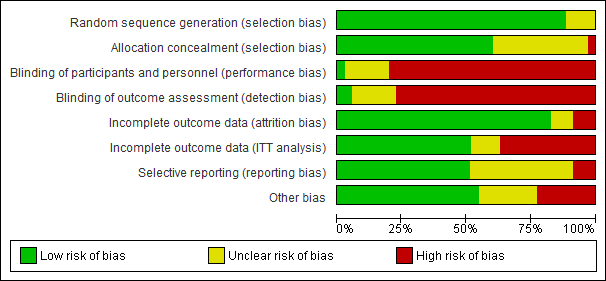 Figure 3: Risk of bias items for each included study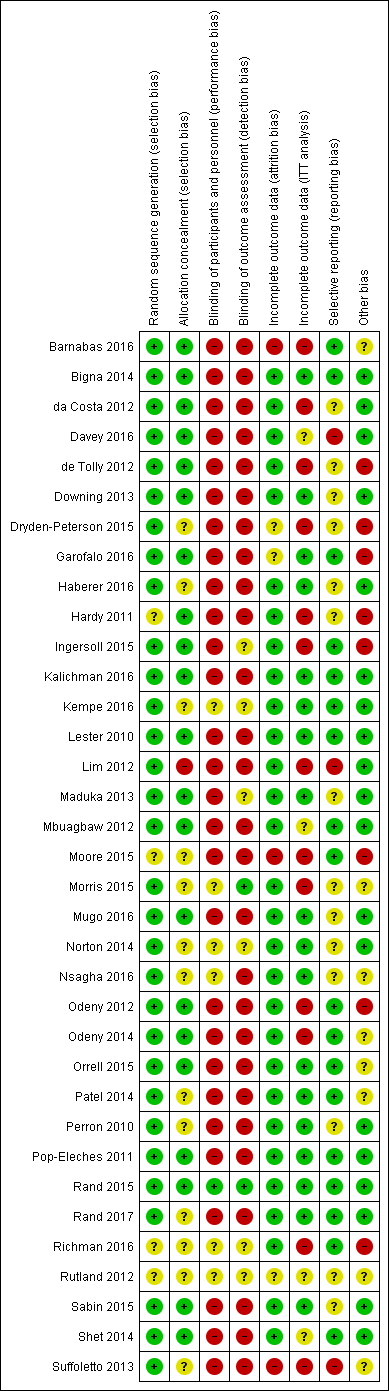 